Publicado en Ciudad de México el 19/01/2021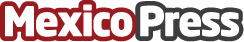 Características de un becario vs un trainee para las organizaciones por especialistas de ANCABE Contar con líderes en desarrollo en las organizaciones las optimiza. Es importante diferenciar entre un becario y un traineeDatos de contacto:Alejandra Pérez Gerente de Relaciones Públicas 5519594802Nota de prensa publicada en: https://www.mexicopress.com.mx/caracteristicas-de-un-becario-vs-un-trainee Categorías: Comunicación Emprendedores Recursos humanos Ciudad de México http://www.mexicopress.com.mx